Name:					Date of Birth:				Date of Service:  		Have you been experiencing any of the following symptoms?		Yes / No			Yes/No			 		Yes/No❒❒ Fever, chills		❒❒ Shortness of breath			❒❒ Constipation❒❒ Wt. ❒loss ❒ gain >10lbs	❒❒ Weakness in ❒arms ❒legs		❒❒ High blood sugars❒❒ Blurry vision		❒❒ Numbness in ❒arms ❒legs		❒❒ Easy bruising❒❒ Decreased hearing		❒❒ Problems walking or recent falls	❒❒ Swollen glands❒❒ Sore throat			❒❒ Stomach pain or nausea		❒❒  Depression ❒❒ Chest pain or palpitations	❒❒ Bowel or bladder incontinence	❒❒  Anxiety ❒❒ Allergies? To what? ________________________________________	❒❒  New rash or lesionAllergic to: ❒Iodine or IV contrast ❒ LatexHave you tried any of the following therapies?Yes / No                               		Yes / No❒❒ Physical therapy    			❒❒ Chiropractic manipulation❒❒ Pool therapy    			❒❒ Back or neck surgery    ❒❒ TENS therapy    			❒❒ Injections (Epidurals, facet blocks, joint injections, etc.)    ❒❒ Acupuncture    			❒❒ Pain management counseling or psychiatric therapy    ❒❒ Opiate analgesics    			❒❒ Non-opiate analgesics     ‘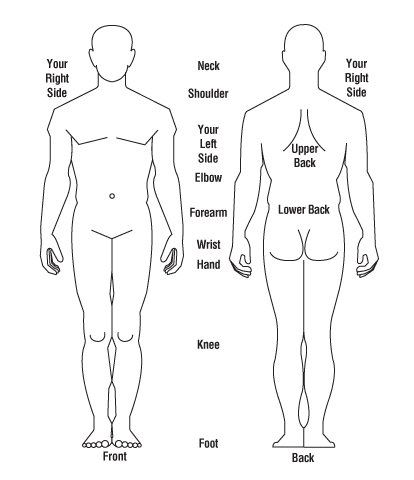 Functionality:	❒ Limited due to pain	❒ Ambulation and activity of daily living is affected by painWhat makes your pain better:	❒ Rest	❒ Ice pack ❒ Heat ❒ Medication ❒ Exercise ❒ Stretching What makes your pain worst: 	❒ Sitting ❒ Bending ❒ Standing ❒ Lying down ❒ Lifting ❒ WalkingAre you having trouble sleeping due to pain? ❒ Yes ❒ No 		Do you Smoke? ❒ Yes ❒ NoAre you currently working? ❒ Yes ❒ No				Are you using illegal street drugs? ❒ Yes ❒ No	What blood thinners are you taking? ❒NONE    ❒COUMADIN    ❒PLAVIX    ❒PRADAXA    ❒XARELTO  ❒AGGRENOX    ❒CILOSTAZOL    ❒TICLID    ❒EFFIENT    ❒BRILINTA    ❒APIXABAN    ❒OTHER________________________________ Patient’s Signature:_________________________________________________ Date:____________________________